«Осенний вальс»  в школьной библиотеке.  Так называется программа, которая прошла у нас в школьной библиотеке.  А началась она с живой музыки, пела скрипка. Злата Загорская исполнила  пьесу «Мелодия». Как это великолепно, что есть такая замечательная девочка, играющая на скрипке.  А как слушали дети живую музыку!Спасибо Злате за это чудо. И как всегда – выставка книг , кукол, поделок на тему осени. В нашей программе звучали стихи, которые читали дети, проза .Ирина Михайловна загадала загадки и мы показали две кукольные сказки  -  «Черный омут» и «Осенний поросенок» (С.Г.Козлов).Ребята разыграли сказку «Репка» - пантомима. Получилась очень веселая сказочная история. Осень подарила хорошее настроение и шуршащие листья.Руководитель кукольного театра – Махно О.А. 25.10.2017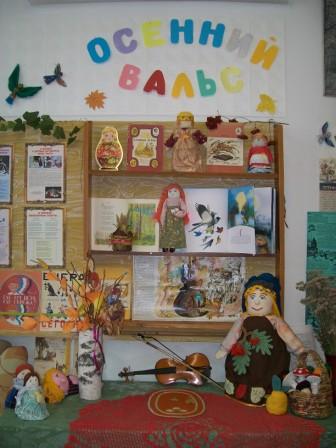 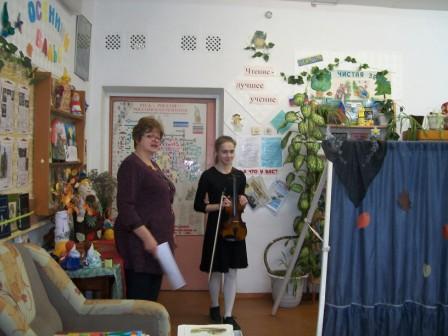 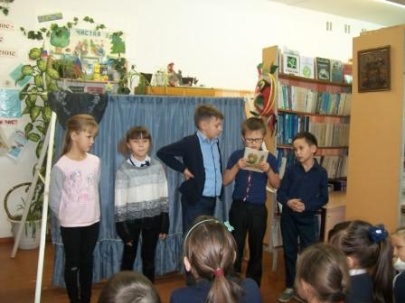 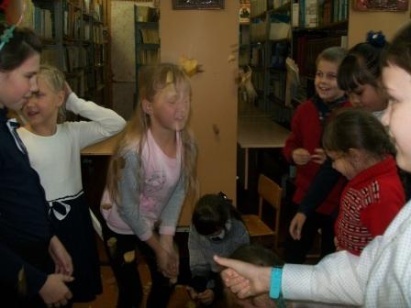 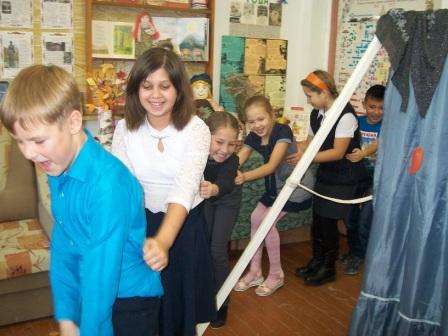 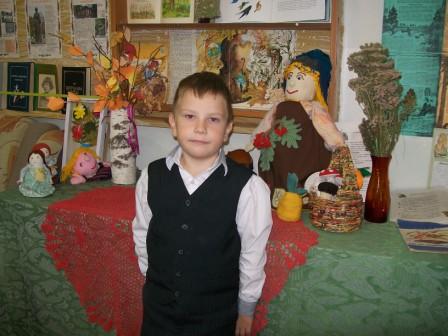 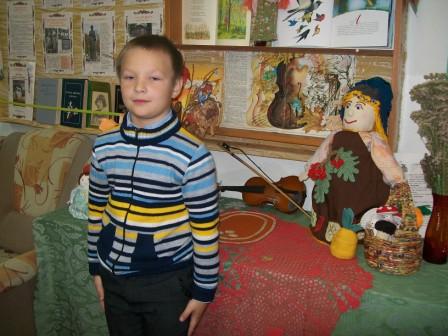 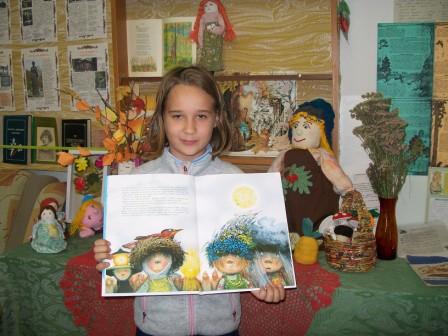 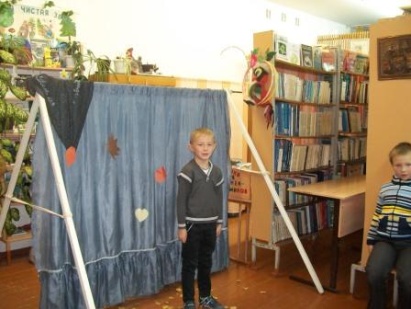 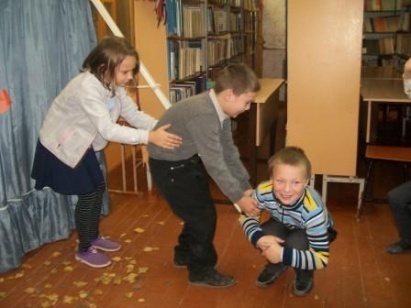 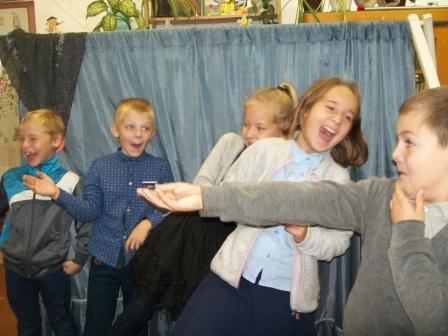 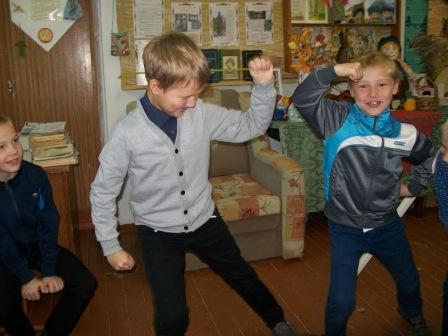 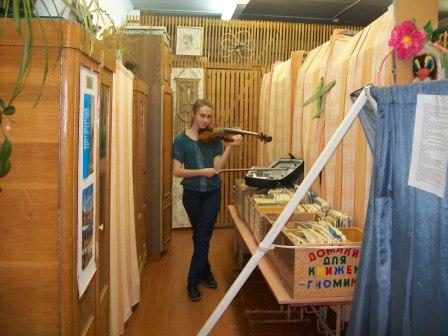 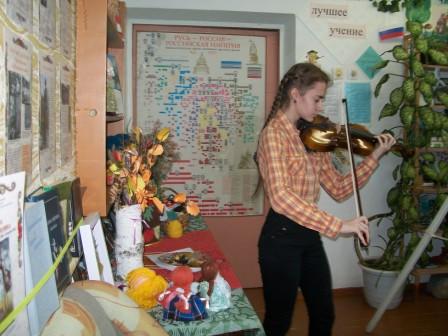 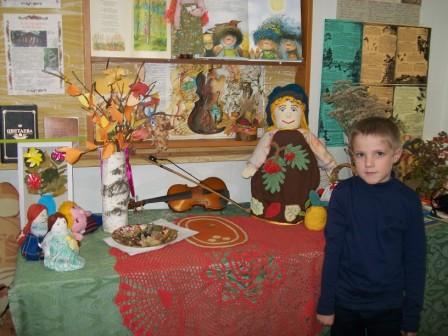 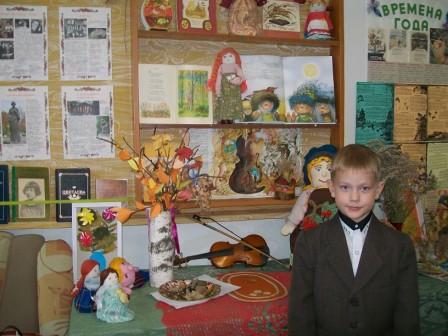 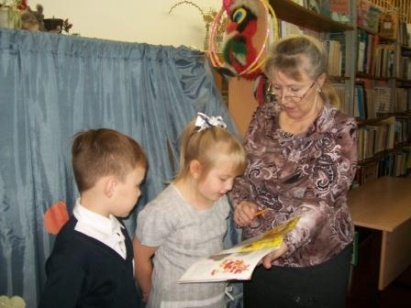 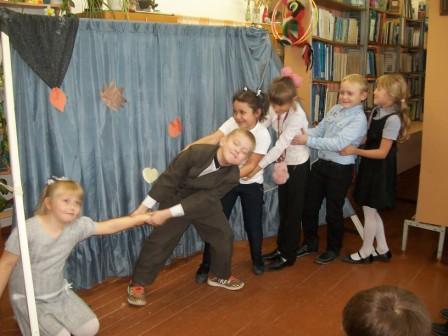 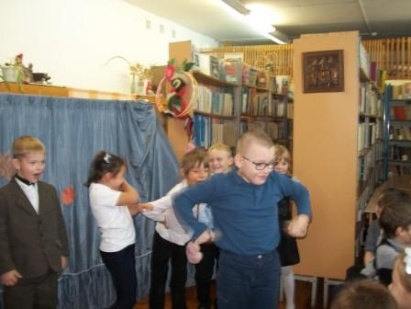 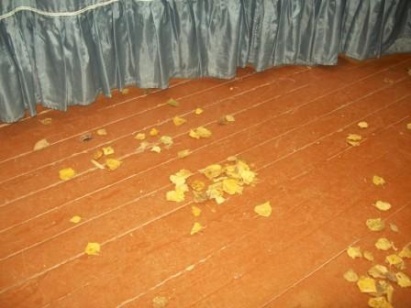 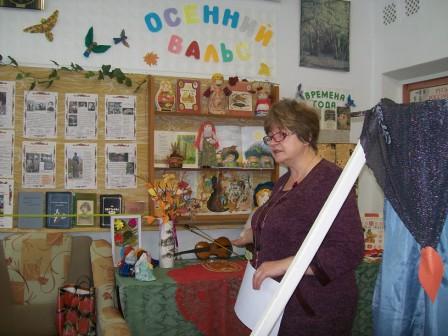 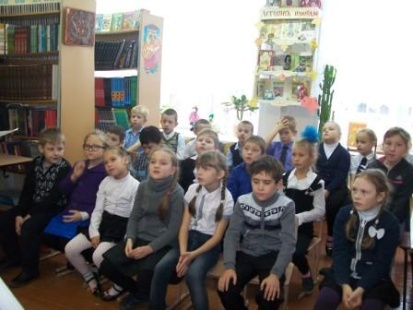 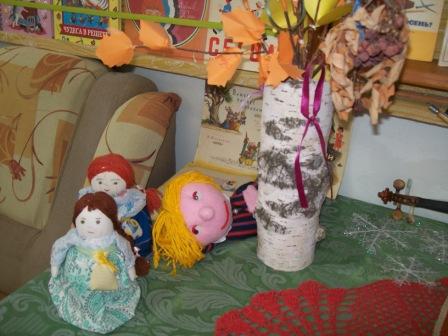 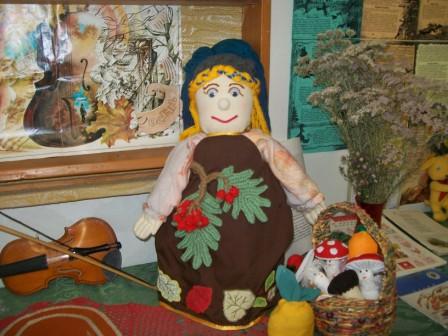 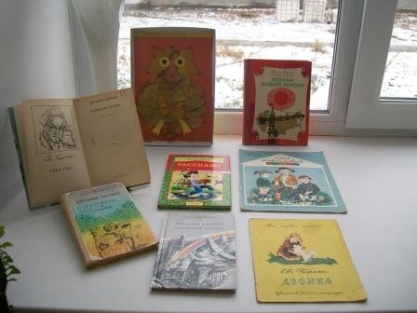 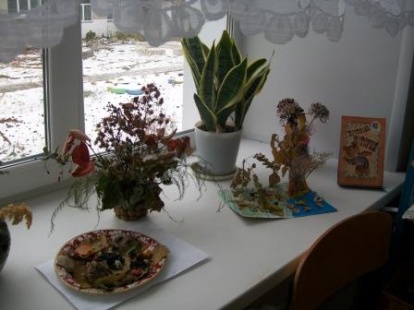 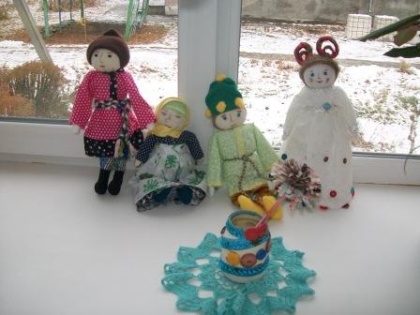 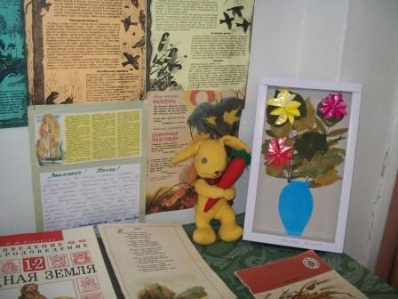 